Ziekte illness scripts voor : 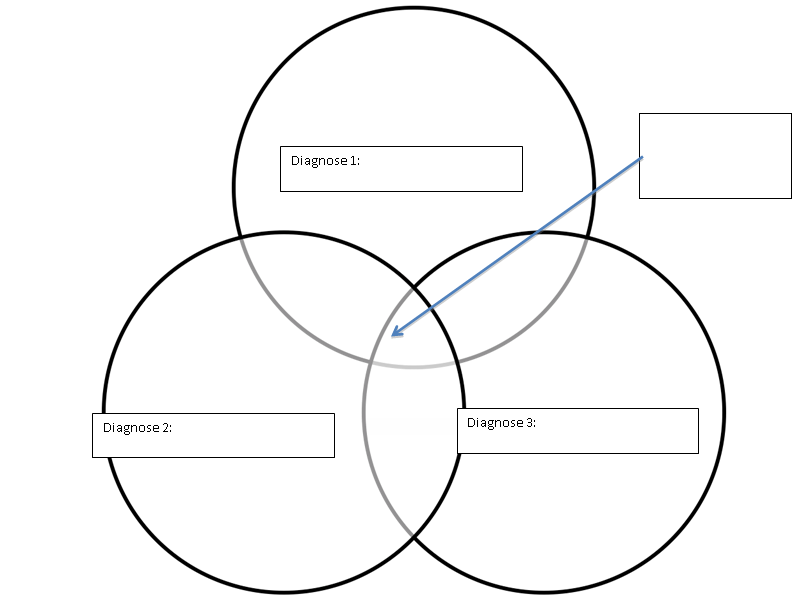 DD voor Abdominale pijn bij 30-jarige vrouwMechanismeEpidemiologieTijdsverloopSymptomenTekensBijkomende onderzoekenBehandeling/prognoseAcute PancreatitisOntsteking van de pancreas veroorzaakt door  verstopping van de afvoergang van de pancreas door galstenen of door overmatig alcoholgebruikRisico stijgt evenredig met de leeftijd, komt vaker voor bij mannen en bij overmatig alcoholgebruikAcuut of chronischAcute en hevige buikpijn (neiging voorover te gaan zitten), uitstraling naar rug, linkerzij en linkerschouder, nausea, brakenKoorts, teken van Cullen (verkleuring huid rond navel), teken van Grey-Turner (in de zij)Bloed- en urineonderzoek, echografie abdomen, CT-scanVerwijdering galstenen (endoscopie), vochttoediening via infuus, restrictie op alcohol AppendicitisBacteriële ontsteking van de appendix, vaak voorafgegaan door obstructie door faecesVaker bij jongerenAcuutPijn in rechter onderbuik, oppervlakkige ademhaling, verminderde eetlust, constipatieKoorts, teken van McBurny, teken van Rovsing Bloed-en urineonderzoek, CT-scan, MRIOperatief verwijderen van de appendix AntibioticaAcute cholecystitisInflammatie galblaas door obstructie ductus cysticus door galstenenVoornamelijk bij mensen tussen 30 en 55 jaar, verhoogd risico bij hoger lichaamsgewichtAcuutGalkolieken, uitstralingspijn in buik en rug, nausea, braken, hevige pijnTeken van MurphyUS, bloedtestAntibiotica,  cholecystectomie of percutane galblaasdrainageIllness ScriptsDiagnose 1:Acute pancreatitisDiagnose 2:AppendicitisDiagnose 3:Acute cholecystitisEpidemiologieRisico stijgt evenredig met de leeftijd, komt vaker voor bij mannen en bij overmatig alcoholgebruikVaker bij jongerenVoornamelijk bij mensen tussen 30 en 55 jaar, verhoogd risico bij hoger lichaamsgewichtTijdsverloopAcuut of chronischAcuutAcuutSyndroomstellingPatiënt heeft neiging voorover te gaan zitten door de pijn, uitstraling naar  linerzij en linkerschouder, teken van Cullen (verkleuring huid rond navel), teken van Grey-Turner (in de zij)Oppervlakkige ademhaling, verminderde eetlust, constipatie, teken van McBurny, teken van RovsingGalkolieken, teken van MurphyZiektemechanismeOntsteking van de pancreas veroorzaakt door  verstopping van de afvoergang van de pancreas door galstenen of door overmatig alcoholgebruikBacteriële ontsteking van de appendix, vaak voorafgegaan door obstructie door faecesInflammatie galblaas door obstructie ductus cysticus door galstenen